Arbre fait par Elliot LagrangeNom de l’arbre : Pin rougeAutre nom : Pin résineuxNom scientifique : Pinus resinosaUsage : utilisé dans la construction de voiliers et de quaisPhoto1 (proche) : 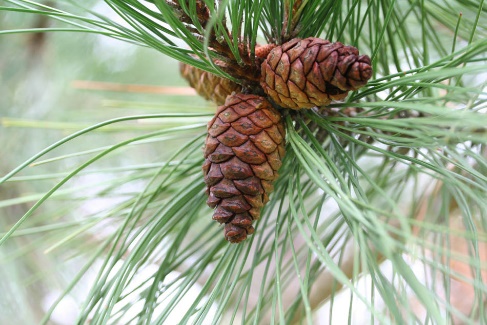 Photo2 (loin) : 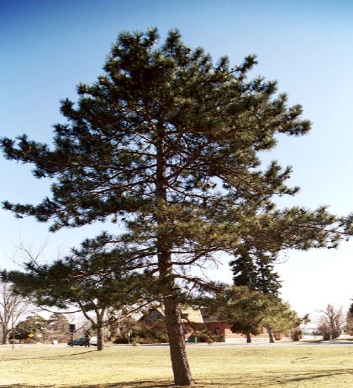 Identification :  conifères:  forme des feuilles:  aiguilles: persistantes:  groupées: faisceaux de 2 aiguilles rondes:  aiguilles longues.Classification : ClassificationClassificationRègnePlantaeSous-règneTracheobiontaDivisionConiferophytaClassePinopsidaOrdrePinalesFamillePinaceaeGenrePinus